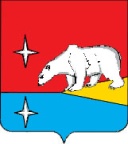 СОВЕТ ДЕПУТАТОВГОРОДСКОГО ОКРУГА ЭГВЕКИНОТР Е Ш Е Н И ЕО внесении изменений в Положение о бюджетном процессе в городском округе Эгвекинот, утвержденное Решением Совета депутатов городского округа Эгвекинот от 15 марта 2019 г. № 23В целях уточнения отдельных положений муниципального нормативного правового акта городского округа Эгвекинот, руководствуясь Бюджетным кодексом Российской Федерации, Уставом городского округа Эгвекинот, Совет депутатов городского округа ЭгвекинотР Е Ш И Л:Внести следующие изменения в Положение о бюджетном процессе в городском округе Эгвекинот, утвержденное Решением Совета депутатов городского округа Эгвекинот от 15 марта 2019 г. № 23 (далее – Положение):1.1. В разделе I «Общие положения»:1) пункт 3 статьи 4 дополнить абзацами следующего содержания:«- утверждает перечень главных администраторов доходов бюджета городского округа Эгвекинот в соответствии с общими требованиями, установленными Правительством Российской Федерации;- утверждает перечень главных администраторов источников финансирования дефицита бюджета городского округа Эгвекинот в соответствии с общими требованиями, установленными Правительством Российской Федерации;- устанавливает порядок осуществления казначейского сопровождения в отношении средств, определенных в соответствии со статьей 242.26 Бюджетного кодекса Российской Федерации, в соответствии с общими требованиями, установленными Правительством Российской Федерации.».2) в пункте 4 статьи 4 слова «- открывает в территориальном органе Федерального казначейства лицевые счета для учета операций по исполнению бюджета городского округа Эгвекинот;» заменить словами «- открывает лицевые счета и ведет учет операций по исполнению бюджета городского округа Эгвекинот, со средствами, поступающими во временное распоряжение, средствами муниципальных бюджетных и автономных учреждений, средствами получателей средств из бюджета, источником финансового обеспечения которых являются средства, предоставленные из бюджета городского округа Эгвекинот, средствами участников казначейского сопровождения»;3) в пункте 4 статьи 4 слова «- ведет реестр источников доходов городского округа Эгвекинот;» заменить словами «- представляет для включения в перечень источников доходов Российской Федерации и реестр источников доходов бюджета сведения о закрепленных за ним источниках доходов;»;4) в пункте 4 статьи 4 после слов «9) завершению операций по исполнению бюджета в текущем финансовом году;» дополнить словами «10) открытия и ведения лицевых счетов в соответствии с общими требованиями, установленными Федеральным казначейством;»5) пункт 4 статьи 4 дополнить абзацами следующего содержания:«- устанавливает порядок открытия и ведения лицевых счетов в соответствии с общими требованиями, установленными Федеральным казначейством; - управляет средствами на едином счете бюджета городского округа Эгвекинот;- осуществляет казначейское сопровождение в отношении средств, определенных в соответствии со статьей 242.26 Бюджетного кодекса Российской Федерации, в соответствии с общими требованиями, установленными Правительством Российской Федерации.»;6) в подпункте 8.1. и 8.2. пункта 8 статьи 4 после слов «- осуществляет планирование (прогнозирование) поступлений и выплат по источникам финансирования дефицита бюджета» дополнить словами «, кроме операций по управлению остатками средств на едином счете бюджета;».1.2. В разделе II «Составление проекта бюджета городского округа Эгвекинот»:1) пункт 1 статьи 7 дополнить пунктом 6 следующего содержания:«6) документах, определяющих цели национального развития Российской Федерации и направления деятельности органов публичной власти по их достижению;»2) в статье 8 пункты 2,3 признать утратившими силу.2. Настоящее решение обнародовать в местах, определенных Уставом городского округа Эгвекинот, и разместить на официальном сайте Администрации городского округа Эгвекинот в информационно-телекоммуникационной сети «Интернет».  3. Настоящее решение вступает в силу с 1 января 2022 года.4. Контроль за исполнением настоящего решения возложить на Председателя Совета депутатов городского округа Эгвекинот Шаповалову Н.С.от 28 декабря 2021 г.№ 158   п. ЭгвекинотГлава                                                                                  городского округа Эгвекинот       Председатель Совета депутатов                 городского округа Эгвекинот                         Р.В. Коркишко                                          Н.С. Шаповалова